от 01декабря 2015 года								№ 1399Об утверждении требований к порядку разработки и принятия правовых актов 
о нормировании в сфере закупок для обеспечения муниципальных нужд городского округа город Шахунья Нижегородской области, нужд муниципальных бюджетных учреждений городского округа город Шахунья, содержанию указанных актов и обеспечению их исполненияВ соответствии со статьей 19 Федерального закона от 05.04.2013 №44-ФЗ 
«О контрактной системе в сфере закупок товаров, работ, услуг для обеспечения государственных и муниципальных нужд», постановлением Правительства Российской Федерации от 18.05.2015 №476 «Об утверждении общих требований к порядку разработки и принятия правовых актов о нормировании в сфере закупок, содержанию указанных актов и обеспечению их исполнения», администрация городского округа город Шахунья Нижегородской области постановляет:1. Утвердить прилагаемые требования к порядку разработки и принятия правовых актов о нормировании в сфере закупок для обеспечения муниципальных нужд городского округа город Шахунья, нужд муниципальных бюджетных учреждений городского округа город Шахунья, содержанию указанных актов и обеспечению их исполнения.2. Настоящее постановление вступает в силу с 1 января 2016 года.3. Начальнику общего отдела (А.А. Шлякову) обеспечить опубликование настоящего постановления на официальном сайте администрации городского округа город Шахунья Нижегородской области.4.Контроль за исполнением постановления оставляю за собой.Глава администрации городскогоокруга город Шахунья								Р.В.Кошелев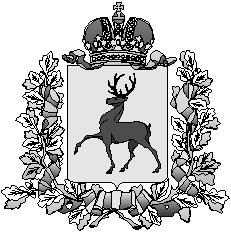 Администрация городского округа город ШахуньяНижегородской областиП О С Т А Н О В Л Е Н И Е